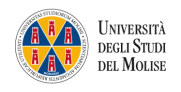 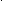 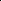 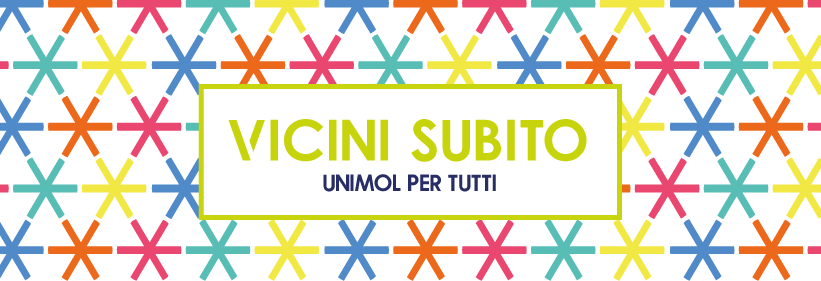 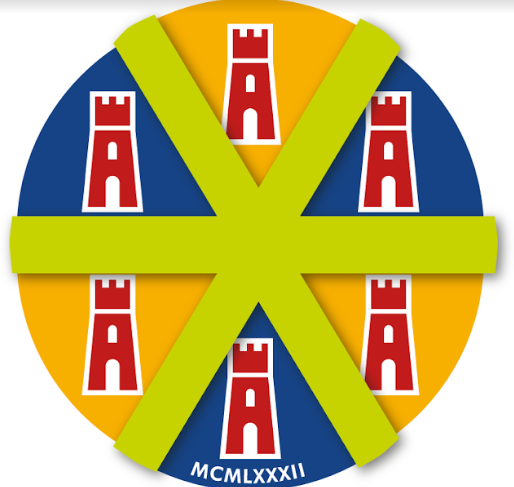 Il/La sottoscritto/a __________________________________________________________________nato/a _____________________________________________ il ________________________________________________________ residente a __________________________ (Prov. di __), in __________________________n°____Cod. Fiscale ______________________________________Cellulare __________________________________e-mail __________________________________Documento di riconoscimento _________________n° _____________________ rilasciato da __________________________ scadenza ____________DICHIARA di ESSERE INTERESSATO alle lezioni dei corsi on line in __________________________________________________________________ai servizi universitari erogati ___________________________________________________________________ai servizi universitari on line ______________________________________________________________________ai servizi della Biblioteca di Ateneo _____________________________________________________________altro _______________________________________________________________________________________altresì DICHIARA  di non essere iscritto/a all’Università; di essere iscritto/a presso Istituto_______________________________________________al___anno;  di essere iscritto/a presso l’Università___________________________________________al____anno:corso di laurea triennale in ___________________________________________________________corso di laurea magistrale in __________________________________________________________corso vecchio ordinamento in _________________________________________________________Scuola di Specializzazione di__________________________________________________________Master di ____ livello in ______________________________________________________________Dottorato di Ricerca_________________________________________________________________La presente domanda, una volta compilata, va inoltrata all’indirizzo mail: vicinisubito@unimol.it Luogo e data _____________________, ______________________________________________________________Firma leggibileIl titolare del trattamento dei dati personali è l'Università degli Studi del Molise. I dati saranno trattati esclusivamente per l'esecuzione delle operazioni relative al servizio (Tutela dei dati personali – D.lgs. 30 giugno 2003 n. 196 – Regolamento UE 2016/679).